Publicado en Baleares, España el 17/10/2019 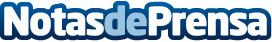  Repara tu Deuda cancela 60.000€ con la ley de la segunda oportunidad, tercer caso de Mallorca en una semana Crece en Baleares el número de hombres solteros con hijos que se acoge a la Ley de Segunda Oportunidad para cancelar sus deudas según el despacho de abogados Repara tu deudaDatos de contacto:Isabel Rubio 914012696Nota de prensa publicada en: https://www.notasdeprensa.es/repara-tu-deuda-cancela-60-000-con-la-ley-de_1 Categorias: Nacional Derecho Finanzas Telecomunicaciones Sociedad Baleares http://www.notasdeprensa.es